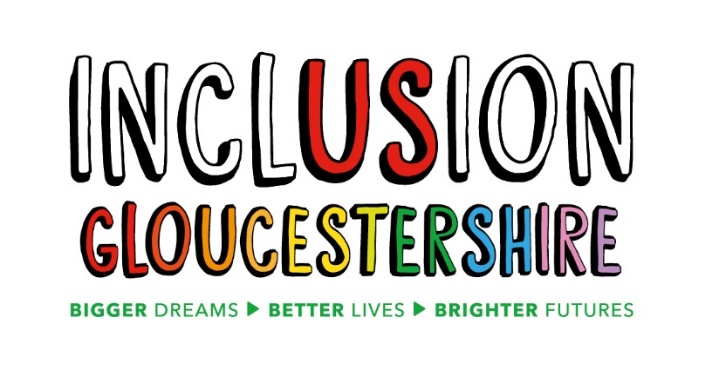 Section 1 – Contact DetailsSection 2 – Education and Qualifications Section 3 – Work or voluntary workSection 4 - TrainingSection 5 - RefereesSection 6 – Interest in the jobSection 7 – Equal OpportunitiesSection 8 – DeclarationIf you have ticked yes then please give details on a separate sheet and enclose it in an attached envelope or in your email to us.Please note that if you are successful you will be required to complete a Disclosure & Barring Service form and an enhanced DBS check will be undertakenSection 9 – How to return your Application Form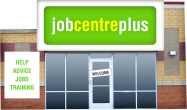 Job Applied for: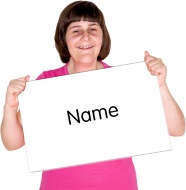 Name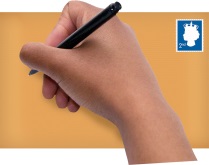 Address: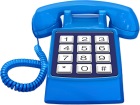 Telephone Number: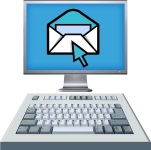 Email Address:How would you like to be contacted: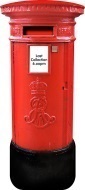 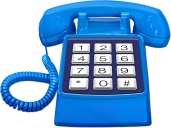 Do you have permission to work in this country?  For example a UK passport, work permit or visa?Do you have permission to work in this country?  For example a UK passport, work permit or visa?Do you have permission to work in this country?  For example a UK passport, work permit or visa?YesNo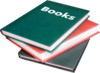 What education and qualifications do you have?What education and qualifications do you have?Name of the QualificationDate of the QualificationWhat jobs have you had? This could be paid or voluntary.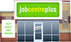 What jobs have you had? This could be paid or voluntary.What jobs have you had? This could be paid or voluntary.What jobs have you had? This could be paid or voluntary.Where did you work?What was the job?When did you work there?From              ToWhen did you work there?From              To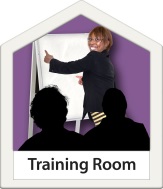  What training courses have you done? What training courses have you done?Name of Training CourseWhen did you do the training?Please give us the contact details of 2 people we can write to, to ask for more information about you, such as a previous employer or tutor.  We will only write to these people after the interview if you are successful.Please give us the contact details of 2 people we can write to, to ask for more information about you, such as a previous employer or tutor.  We will only write to these people after the interview if you are successful.Please give us the contact details of 2 people we can write to, to ask for more information about you, such as a previous employer or tutor.  We will only write to these people after the interview if you are successful.Please give us the contact details of 2 people we can write to, to ask for more information about you, such as a previous employer or tutor.  We will only write to these people after the interview if you are successful.Reference 1Reference 1 Reference 2                   Reference 2                  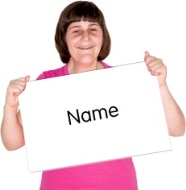 How do you know this person?How do you know this person?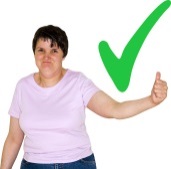  Why would you like this job?  Why you would be good at it?Tell us what you have done before or know things about – look at the section called Essential Skills/Experience/Knowledge and tell us about all of the things in this sectionIs there anything else you would like to tell us that would help us consider you for this job?Inclusion Gloucestershire is committed to equal opportunities, please give us details of any assistance you may need in order to attend an interview.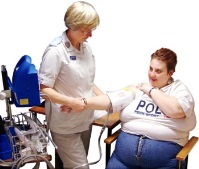 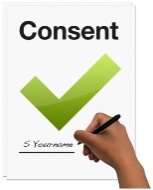 Declarations	The post you are applying for is ‘exempt’ from the Rehabilitation of Offenders Act 1974 so you must tell us about any convictions, cautions, reprimands and final warnings that are not "protected" (i.e. filtered out) as defined by the Rehabilitation of Offenders Act 1974 (Exceptions) Order 1975 (as amended in 2013). For further information on filtering please refer to Nacro guidance and DBS website.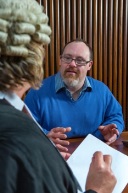   Criminal Convictions  Criminal ConvictionsDo you have any unspent criminal convictions?Yes                       NoAre you disqualified from working with children, young people or vulnerable adults?Yes                       NoDo any of your relatives already work or volunteer for Inclusion GloucestershireDo any of your relatives already work or volunteer for Inclusion GloucestershireDo any of your relatives already work or volunteer for Inclusion GloucestershireDo any of your relatives already work or volunteer for Inclusion GloucestershireDo any of your relatives already work or volunteer for Inclusion GloucestershireYes                       NoHow are you related to them?How are you related to them?How did you hear about this job?How did you hear about this job?Can we keep your job application for 6 months from the closing date?Can we keep your job application for 6 months from the closing date?Can we keep your job application for 6 months from the closing date?Can we keep your job application for 6 months from the closing date?Yes                       NoI confirm that the information given in this form is correct.** If it is not you may lose this jobI confirm that the information given in this form is correct.** If it is not you may lose this jobI confirm that the information given in this form is correct.** If it is not you may lose this jobI confirm that the information given in this form is correct.** If it is not you may lose this jobSigned:Date:Please return the completed application form by email to: info@inclusion-glos.org Please return the completed application form by email to: info@inclusion-glos.org 